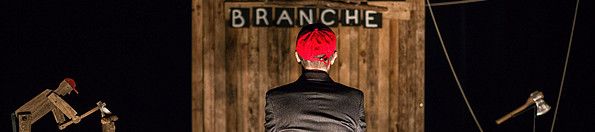 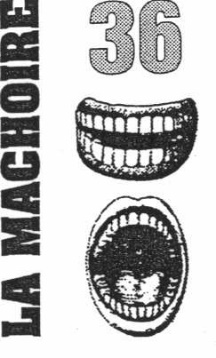        UNE FORÊT EN BOIS… CONSTRUIRETEXTES DE COMMUNICATIONGenreUn spectacle visuel de théâtre d’objets et de bricolages plastiques.Phrase d’accroche"La forêt est l'envers de ce qui est au dedans de nous." H. ThoreauDistributionMise en scène : Estelle CHARLESConception / Ecriture / Fabrication : Fred PARISONSur scène : Fred PARISONLumière / Régie : Phil COLINInfosAnnée création : 2016Durée : 40 minAge : Tout public à partir de 5 ansJauge en tout public : 140 (enfants et adultes compris)Jauge en scolaire : 110 (enfants et adultes compris)Accessibilité aux personnes en situation de handicap suivant : PMR / auditif / mentauxTextes descriptifsVersion longue :Une forêt en bois ... construire est un hommage à la forêt, celle que l’on arpente, celle que l’on observe, celle que l’on fabrique.Ça et là, un fatras d’objets de bois et de fragments de la forêt.Il y a un homme. C’est un constructeur. Un dompteur de bois, de mots, de figures et de matières.À travers des dispositifs plastiques et mécaniques, il va tenter de reconstituer un puzzle forestier. Cette forêt, c'est la sienne, il la fabrique à son image, de bric et de broc, fragile et en mouvement. Il nous révèle ainsi une vision poétique et surréaliste du monde.Version courte :Une forêt en bois...construire est un spectacle visuel de théâtre d'objets et de bricolages plastiques, un hommage à la forêt, celle que l’on arpente, que l’on observe, que l’on fabrique.Version anglaise :A …Building is a tribute to the forest, the one we walk through, the one we observe, the one we make. Here and there, a mishmash of wooden objects and forest fragments. There is a man. He is a builder. A wood, words, figures and materials tamer. Through plastic and mechanical features, he will attempt to piece a forestry jigsaw together. This forest is his, he makes it in his image, from one source and another, fragile and in motion. He thus reveals to us a poetical and surrealistic vision of the world.Présentation de la compagnieLa Mâchoire 36 est avant tout l'association de deux personnalités complémentaires, Estelle Charles et Fred Parison. L'une est issue du théâtre, l'autre des Arts plastiques.Les créations de la compagnie reposent sur ce dialogue, sur cette partie de ping-pong, sur cet échange qui nourrit, construit, alimente un langage singulier.Touches à tout de nature, revendiquant un certain do it yourself (faire soi-même), Estelle et Fred créent des spectacles où la notion de bricolage plastique est primordiale, cherchant à retrouver avec la fraîcheur et la naïveté de l'enfance, une poésie fragile, un savoir faire imparfait, un humanisme brut.La Mâchoire 36 is above all the association of two complementary personalities, Estelle Charles and Fred Parison. One comes from theatre, the other from plastic arts. The creations of the company are based on this dialogue, on this ping-pong game, on this exchange that feeds, builds, fuels a special language. Natural Jack-of-all-trades, claiming the use of a particular DIY, Estelle and Fred create shows where the plastic handiwork notion is paramount, seeking to find back, with childhood freshness and naivety, a fragile poetry, an imperfect know-how, a raw humanism.Liens internetTeaser spectacle : https://www.youtube.com/watch?v=WZl_VByxtaISite internet compagnie : https://www.lamachoire36.com/Facebook compagnie : https://www.facebook.com/cielamachoire36?hc_ref=ARQqKx3GhTTdQZeqLIKUDXO3DckNMjbpEfAEFXMQZRHfblG-YJKX_hQow7iUb2JMnDYSoutiensCoproduction La Mâchoire 36, TGP - Scène conventionnée pour les arts de la marionnette et les formes animées (Frouard).FinanceursCe spectacle est soutenu par la DRAC Grand Est, le Conseil Régional Grand Est, le Conseil Départemental de Meurthe-et-Moselle, la Ville de Nancy et la MJC des Trois Maisons.Contacts et renseignementsEstelle Charles – lamachoire36@yahoo.fr – 06 77 94 55 74